КРИСТАЛЛЫ МОЧЕВОЙ КИСЛОТЫ Оксалаты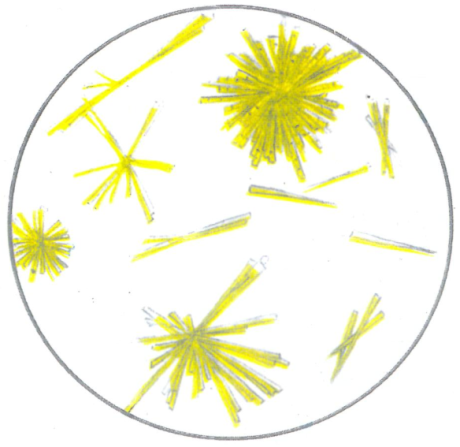 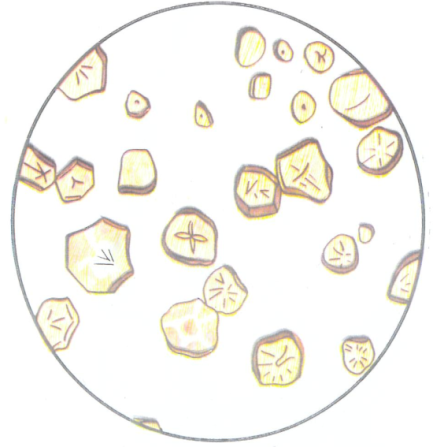 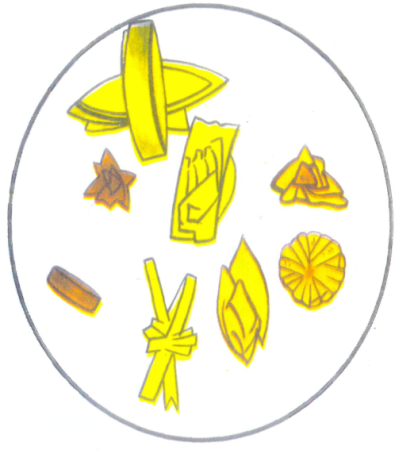 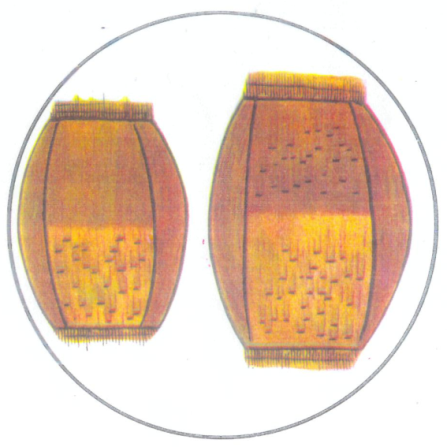 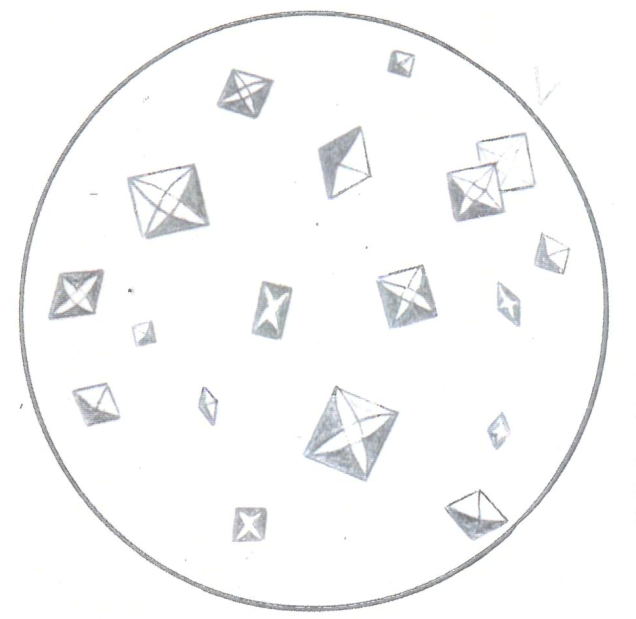 ФОСФАТЫтрипельфосфаты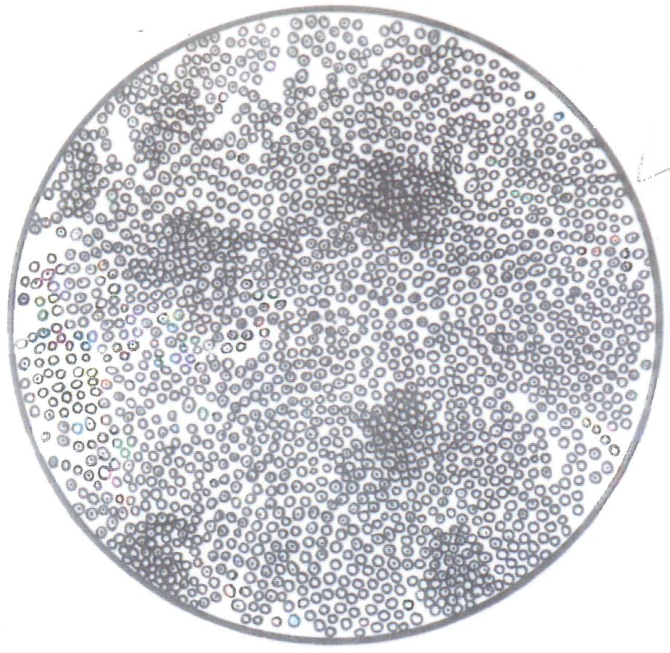 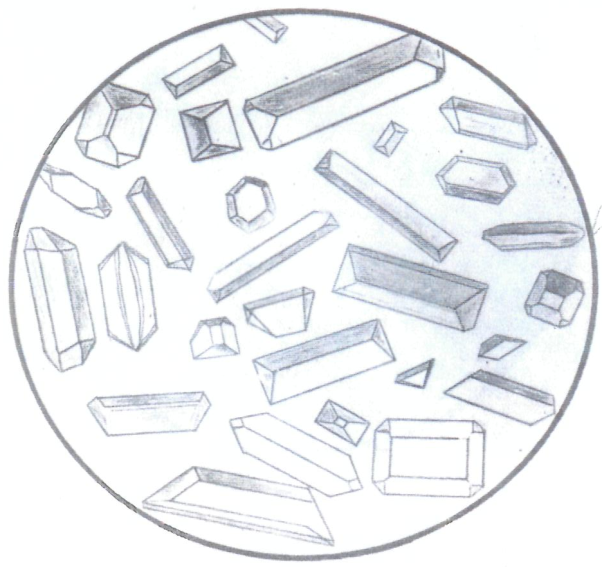 Мочекислый аммоний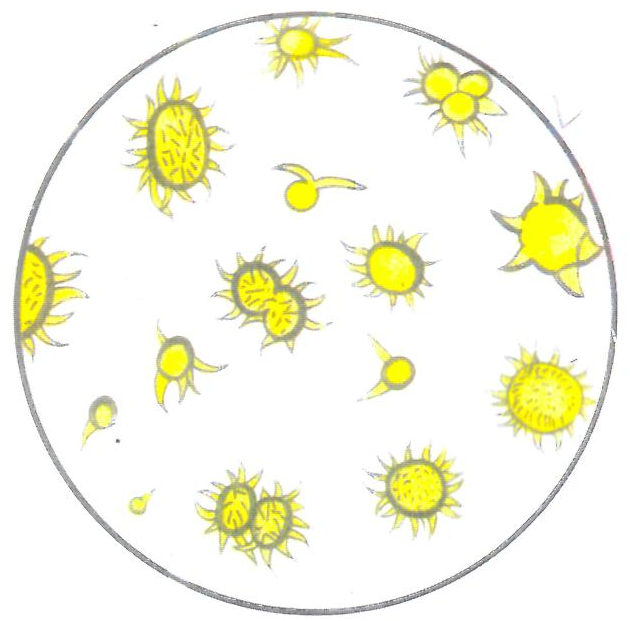 